Конспект логопедического занятия «Звук [А]» для детей с ОНР старшей группыЦель: правильное произношение звука [а] изолированно и в словах.Задачи:1. Коррекционно-образовательные задачи:- учить четко произносить звук [а] изолированно и в словах;- учить выделять начальный гласный звук [а] в словах;- формировать понятия «звук», «гласный звук»;- учить произносить звук [а] длительно, быстро, громко, тихо;- упражнять в четком согласовании звука [а] с движениями;- учить элементарному звуковому анализу сочетаний из двух гласных звуков.2. Коррекционно-развивающие задачи:- формировать фонематическое восприятие;- развивать логическое мышление, память, внимание;- развивать общую и мелкую моторику.3. Коррекционно-воспитательные задачи:- воспитывать сотрудничество;- воспитывать усидчивость.Предварительная работа: знакомство со звуком [у].Оборудование, материал:Демонстрационный материал: плоскостная фигура девочки Аси , магнитная доска, предметные картинки на звук [а].Раздаточный материал: зеркала, картинки с изображениями, начинающимися на звук  [а] (аист, арбуз, ангел, абрикос, апельсин, автомобиль, автобус, альбом, аквариум, акула), домики с жителями на звуковой анализ.Ход занятия:1. Организационный момент.- Сядет тот, кто назовет мне слово, начинающееся на звук [у].2. Закрепление пройденного материала.Логопед просит вспомнить, с каким звуком знакомились на прошлом занятии. (Со звуком [у].)- Каким цветом мы  обозначили звук [у]? (Красным )- Почему? (При произнесении звука [у] форма губ образует маленький круг.)- Почему звук [у] обозначили красным цветом? (Звук [у] – гласный звук.)- Сегодня мы с вами познакомимся с новым звуком.3. Знакомство со звуком [а].К нам сегодня в гости пришла в гости кукла по имени Ася- Послушайте, какой звук я выделю в имени девочки: А-А-А-Ася? (Звук [а]).- Попробуйте пропеть звук [а]. (Дети поют вместе и поочередно, тянут воображаемую нить.)- Как вы думаете, почему звук [а] поется, тянется? (Воздух проходит через рот легко.) Логопед еще раз вместе с детьми произносит звук [а] и подводит итог:-Потому что во рту нет преград, воздух проходит свободно. Звук [а]  гласный. Посмотрите, внимательно на мои губы, они имеют форму круга.4. Выделение звука [а] на слух.Ася хочет с вами поиграть:- Я буду называть разные звуки, слова; если вы услышите звук [а], хлопайте в ладоши.Ряд гласных: у, а, о, у, и, а, а.Ряд слогов: ах, ух, их, ам, им, ан.Ряд слов: утюг, акула, утка, арбуз.5. Выделение звука [а] в словах.Кукла Ася предлагает назвать ее имя, выделяя звук [а] (А-А-Ася, а потом – картинки, выделяя звук [а] (А-А-Артем, а-а-аист,  а-а-апельсин, а-а-альбом, а-а-абрикос).- С какого звука начинаются названия всех картинок?6. Физ.минуткаМы дорожки подметаем (имитация движений)Листья в кучи собираем (наклониться, имитировать движение)Чтоб гуляя, малышиВеселились от души! (подскоки на месте)Ох, устали («обтереть пот со лба»)Отдохнем (присесть)И домой скорей пойдем (шаги на месте)7. Кукла Ася предлагает теперь вам поиграть с картинками. (каждому раздается картинка с изображением предметов начинающихся на звук [а])Автобус, акула, арбуз, ангел, автомобиль, аквариум, ай-балит,8. Упражнение «Долго-быстро, громко-тихо».Произнесение звука [а]: долго, коротко, громко, тихо. Дети выполняют задание по очереди. У каждого ребенка свое задание:• произнесение звука [а] долго и громко;• тихо и долго;• громко и быстро;• быстро и тихо.9. Элементарный звуковой анализ сочетаний из двух гласных звуков.Маленькое слово АУ- Какой первый звук в сочетании «ау»?- Какой второй звук?- Каких человечков мы можем выложить? (красных)Дети выкладывают схему сочетания «ау» на столах. Называют первый звук, дают ему характеристику (гласный звук, называют второй звук дают ему характеристику (гласный звук).10. Итог.- С каким звуком вы сегодня познакомились?- Какие упражнения, задания выполняли?- Что больше всего понравилось?-Вы сегодня на занятии были очень активные и хорошо отвечали на работе.Приложение 1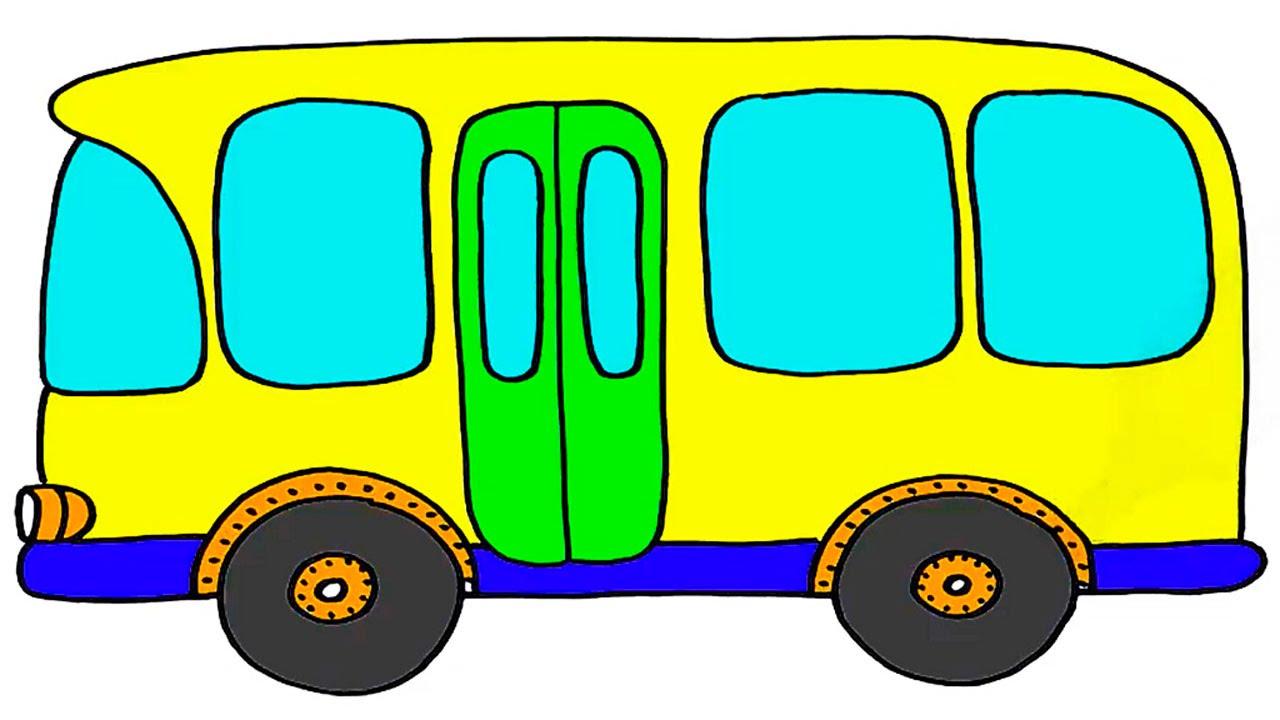 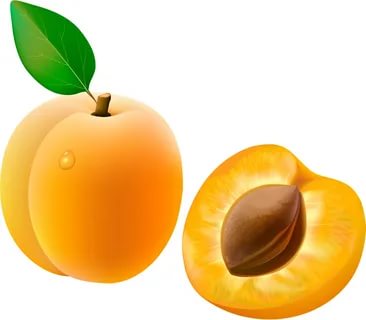 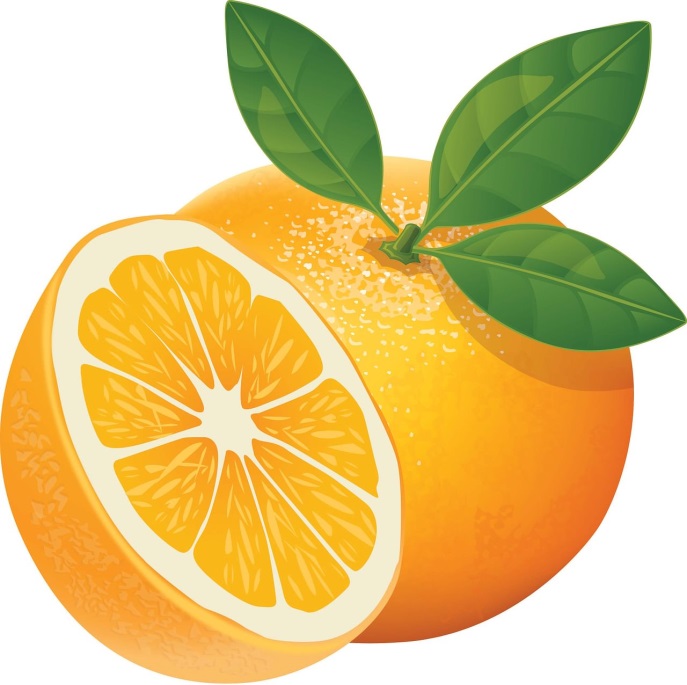 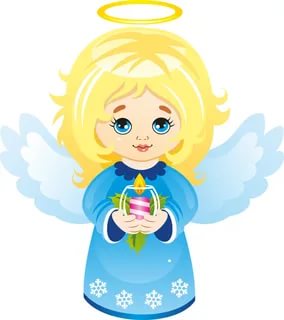 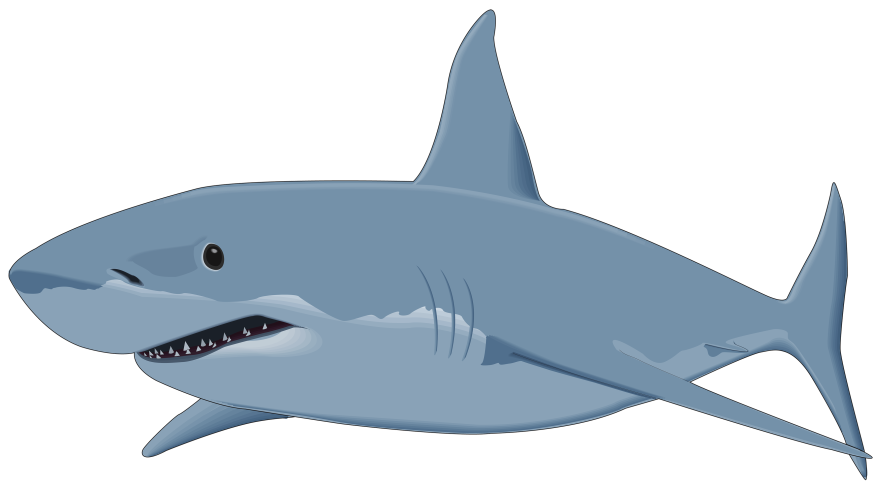 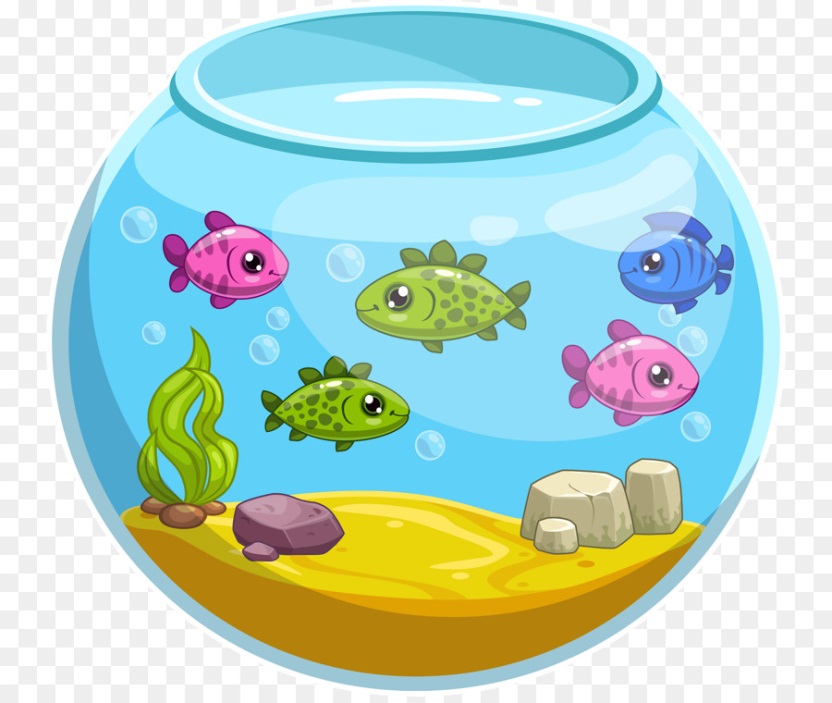 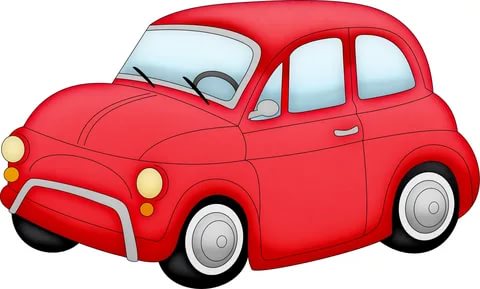 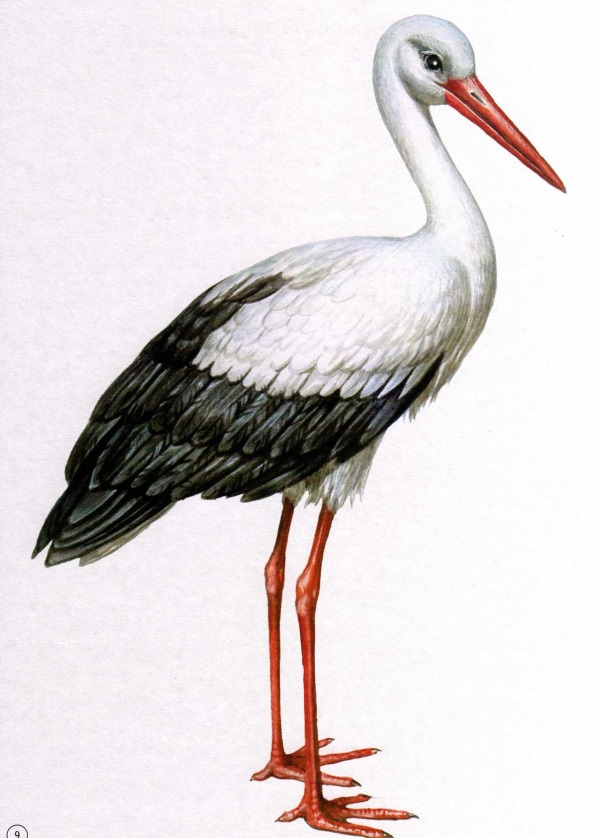 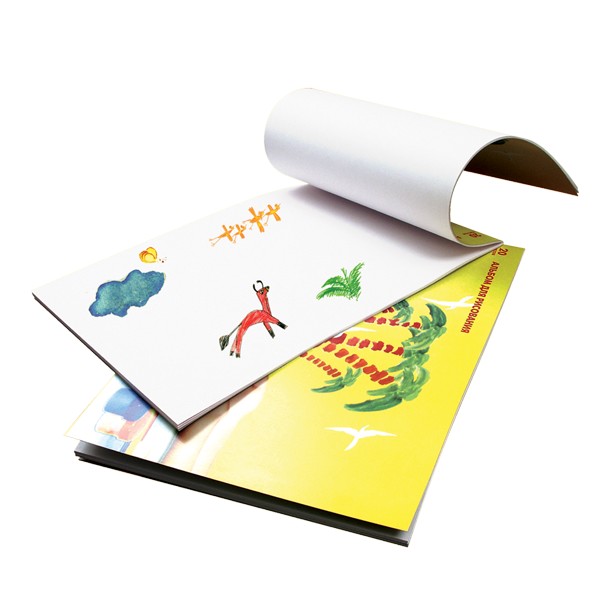 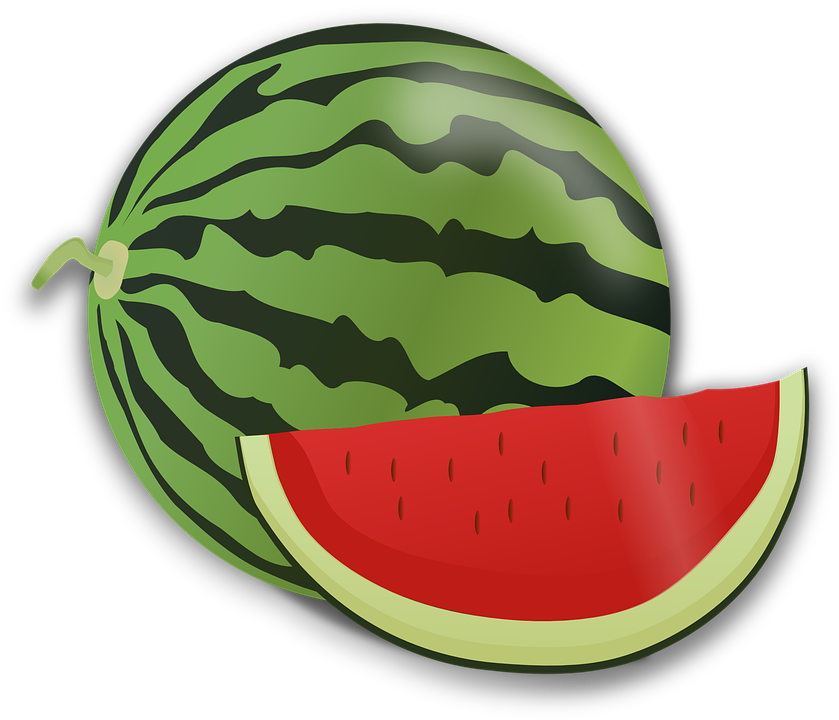 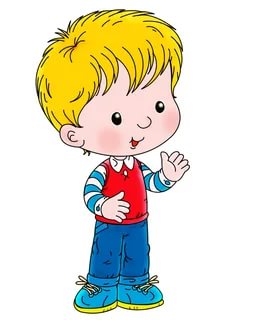 